Stipendium na podporu studia a v zahraničí (2017)Studenti bakalářských a navazujících magisterských oborů fakulty filozofické mají možnost získat stipendium na podporu zahraničního pobytu, který si sami zařídí za účelem zlepšení jazykových dovedností, pro výzkum k absolventské práci, absolvování studentské praxe a podobně. Zahraniční pobyt musí trvat minimálně jeden měsíc (30 dnů) a student může žádat o podporu ve výši až 12.000 Kč. Předem musí být domluvena spolupráce s oficiální institucí, jako jsou univerzity, archivy, muzea a další. O stipendium je možné žádat i vícekrát za dobu studia, ale celková částka za všechna vyplacená stipendia nesmí překročit limit 12.000,- Kč.Student vyplní formulář Žádost o stipendium na podporu studia v zahraničí – Plán zahraniční mobility včetně rozpočtu (předpokládané náklady), jehož součástí je i Stanovisko katedry. Dokument vytiskne oboustranně na 1 list A4 a odevzdá na děkanát fakulty. K žádosti se poté vyjadřuje vedoucí dané katedry, který přidělení stipendia doporučí nebo nedoporučí. Poté o přidělení stipendia rozhodne příslušný proděkan. Pokud bude žádost kladně vyřízena, fakulta se studentem sepíše dohodu o finanční podpoře. Po návratu je student povinen odevzdat na děkanát zprávu o průběhu zahraniční mobility s potvrzením dané instituce, popř. certifikát o absolvování studijního pobytu. Pokud takto neučiní, bude fakulta vyžadovat vrácení finanční podpory. Manuál pro studenta:stáhnu si  Žádost o přiznání stipendia na podporu studia v zahraničí – Plán zahraniční mobility(na studentském Intranetu, záložka „STUDIUM“ -> „Formuláře, žádosti a potvrzení“ -> levá část obrazovky (žluté písmo) „Žádost o přiznání stipendia na podporu studia v zahraničí – Plán zahraničních mobilit“ (vytisknu oboustranně na 1 A4)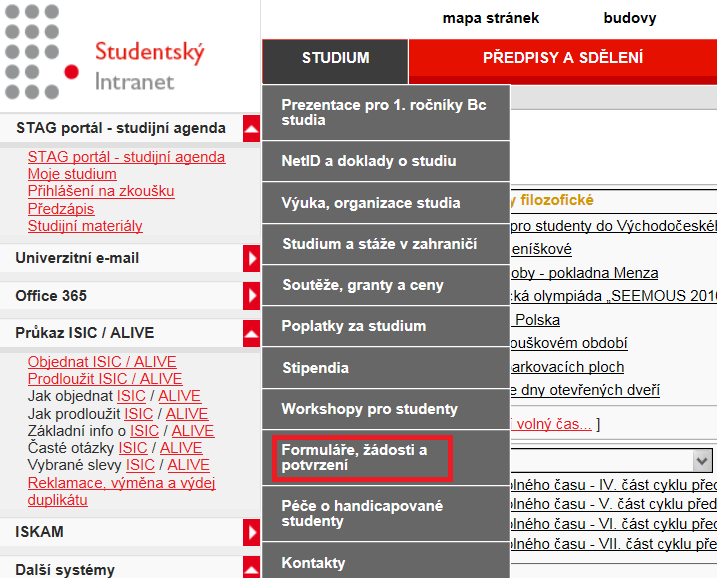 ve stanoveném termínu určeném fakultou, tento dokument odevzdám na děkanát FFvyčkám na e-mail, zdali mi žádost byla schválena či zamítnuta a v případě, že byla schválena, se minimálně jeden měsíc (upozornění e-mailem) před výjezdem dostavím na děkanát FF k podpisu Finanční dohodyupozornění: výplatní termín stipendií je vždy dvanáctého v každém měsícisoučasně k podpisu Finanční dohody přinesu kopii cestovního pojištění týkajícího se mé zahraniční mobility, které musí být platné po celou dobu pobytu v zahraničí a musí splňovat fakultou nastavené limity krytí: limit krytí léčebných výloh bude v cestovním pojištění sjednán min. na 3 000 000 CZKlimit krytí škody na zdraví bude v cestovním pojištění sjednán min. na 2 000 000 CZKlimit krytí škody na majetku bude v cestovním pojištění sjednán min. na 1 000 000 CZKpo skončení zahraniční mobility se nejpozději 20 kalendářních dní od svého příjezdu dostavím 
na děkanát s potvrzením zahraniční instituce o mé mobilitě – v tomto potvrzení musí být stanoven přesný název zahraniční instituce včetně adresy, musí zde být uvedeno jméno studenta a přesný časový rozsah mobilitydále odevzdám Zprávu o zahraniční mobilitě v rozsahu minimálně 1 normostranyŽádost o stipendium na podporu studia v zahraničíPlán zahraniční mobility(Vyplní student)Jméno: 							Příjmení:Číslo studenta v IS STAG: HObor:							Ročník:Navrhovaná částka:Termín: od:						do:Země:Instituce:Podrobný popis náplně pobytu:Rozpočet (plánované náklady):Datum: 							podpis:Stanovisko katedry:   Datum: 							podpis vedoucího: